LINE“A Mark or Stroke”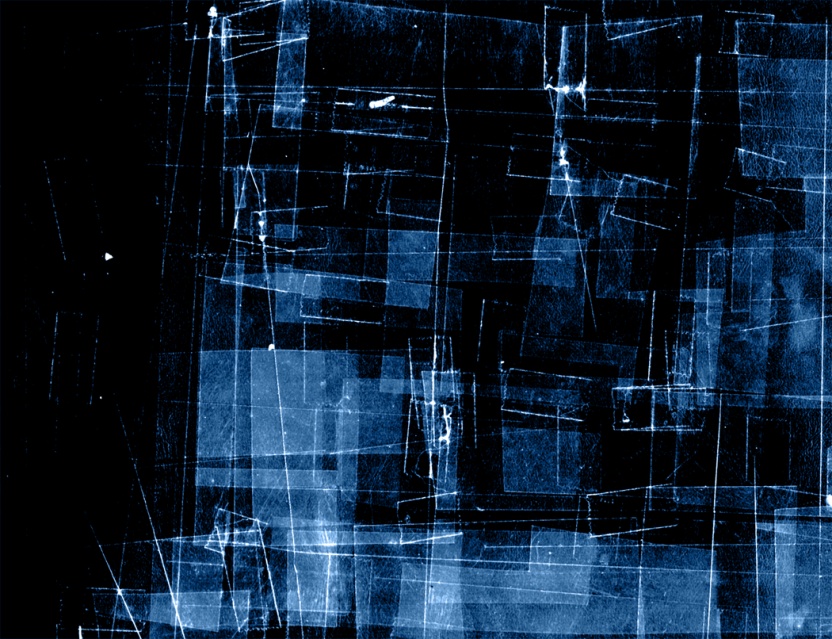 Horizontal VerticalDiagonalParallelPerpendicularDottedThick/ThinZig zag/jaggedCurvy/Curly